PONIEDZIAŁAEK 20.04.2020Temat tygodnia: Dbamy o zdrowieTemat dnia: Dbamy o zdrowieCele ogólne:-  zapoznanie z utworem literackim, - rozwijanie wiedzy dotyczącej części ciała oraz nawyków zdrowotnych i higienicznych,- rozwijanie mowy i myślenia przyczynowo-skutkowego,- ćwiczenia pamięci podczas próby nauki wiersza,- rozwijanie sprawności narządów mowy.Propozycje aktywności i zabaw:1. Zabawa integrująca „Mam chusteczkę haftowaną”Wszyscy siedzą w kręgu i wybierają jedną osobę, która z chusteczką w ręku krąży za plecami pozostałych uczestników, a wszyscy śpiewają na melodię ludowej piosenki:Mam chusteczkę haftowaną, co ma cztery rogi,kogo kocham, kogo lubię rzucę mu pod nogi.Tej nie kocham, tej nie lubię, tej nie pocałuję,a chusteczkę haftowaną tobie podaruję.2. Zabawa ruchowa „Zdrowy przedszkolak”Dzieci/dziecko ustawiają się w szeregu i na każde zapytanie prowadzącego wykonują skok obunóż do przodu (jeśli odpowiedź na pytanie brzmi tak). Zapytania mogą być np.:
- Kto myje zęby? (skok do przodu)
- Kto myje ręce przed posiłkami?
- Kto lubi spacery?
- Kto zjada z apetytem zupki?
- Kto lubi się gimnastykować?
- Kto lubi jeść jabłka?3. Ćwiczenia poranne:- Ćwiczenia orientacyjno- porządkowe. Marsz i bieg w różnych kierunkach, na mocne uderzenie 
w bębenek, dzieci zatrzymują się w miejscu.- „Sufit podłoga”- ćw. dużych grup mięśniowych. Dzieci stoją, na zapowiedź „sufit” ręce podnoszą 
w górę. Na hasło,, podłoga’’- przysiad podparty.- „Kotki”- zabawa na czworaka. Dzieci poruszają się na czworaka w różnych kierunkach, przeciągają się, robią koci grzbiet, miauczą i idą dalej.- „Ptaszki skaczące”- podskoki. Dzieci skaczą po całej sali, na sygnał przysiadają i zbierają ziarenka stukając w podłogę.- „Skłony w przysiadzie w przód”- dzieci naśladują picie wody przez ptaka.- Marsz ze śpiewem dookoła sali.4. Wiersz J. Korczakowskiej „Przedszkolaczek”; rozmowa na temat utworu; próba nauki wiersza  na pamięćJ. Korczakowska PrzedszkolaczekPrzedszkolaczek mały, dużyWie do czego mydło służy.Płynie woda plusk, w łazienceI już czyste uszy, ręce.Przedszkolaczek mały, dużywie do czego gąbka służy.Gąbka, ręcznik, pasta, szczotkai czyściejszy jest od kotka.Przedszkolaczek, proszę Pana,Chętnie myje zęby z rana.Patrzy w lustro roześmiany,Bo ma białe wąsy z piany.Rozmowa na temat utworu:- o kim jest wiersz?- jakie przybory do mycia zostały wymienione?- jakie części ciała myje przedszkolak? Itp.Próby pamięciowego opanowania wierszaDorosły recytuje wersami, dziecko powtarza, dołączamy pokazywanie ułatwiające zapamiętanie.5. Zabawa pantomimiczna „Dbam o zdrowie”Zaczynamy od burzy mózgów gromadząc pomysły w jaki sposób można dbać o zdrowie (zdrowe odżywianie, sen, mycie rąk, sport, mycie zębów itd.). Następnie prowadzący wymienia pojedynczo poszczególne czynności, dziecko wciela się w określone role naśladując je ruchem i gestem. 6. Zabawa dydaktyczna „Ważne przedmioty”Zadaniem dziecka jest rozpoznanie i nazwanie przedmiotów higienicznych. Następnie dziecko koloruje wszystkie przedmioty. Zabawę wzbogacamy posługując się rzeczywistymi rekwizytami przyborów higienicznych.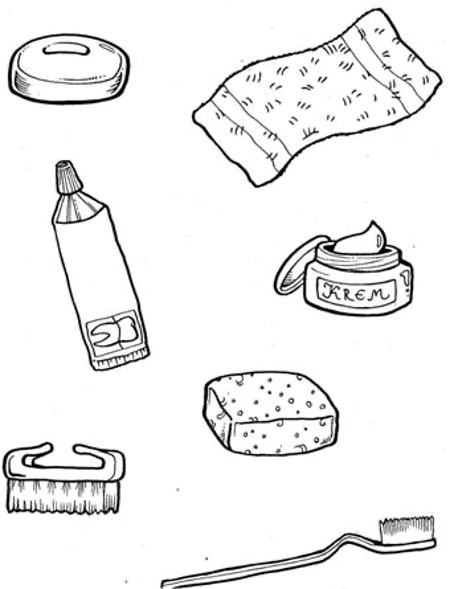 7. Rozwiązywanie zagadek-rymowanek związanych z higieną1) Wszyscy mamy słodkie minki, bo zjadamy...........................(witaminki) 2) Masz gorączkę? Na co czekasz? Pora by Cię zbadał.................(lekarz)3) Witaminy, witaminy dla chłopczyka i .................................(dziewczyny)4) Ziemniaki i buraki jedzą wszystkie.....................................(dzieciaki)5) Gdy czystość w koło świeci, zdrowi są starsi i zdrowe są ..........(dzieci)6) Jedz owoce i jarzyny w nich mieszkają ...............................(witaminy)7) Przez cały rok pij marchewkowy .......................................(sok)8) Myję zęby, bo wiem właśnie o tym, kto ich nie myje ten ma.......(kłopoty)9) Mydło wszystko umyje, nawet uszy i..................................(szyję)10) Irenka umyła ręce wodą i mydłem w ..................................(łazience)11) Kto się często myje ten długo ........................................(żyje)12) Cały dzień cukierki ssałam, a o paście ................................(zapomniałam)13) My lubimy czyści być, więc się trzeba często........................(myć)14) Skakać, biegać, tańczyć wkoło razem będzie nam ...................(wesoło).8. Oglądanie albumów o budowie ciała człowieka oraz o zdrowiuJeśli nie ma możliwości oglądania książek lub albumów w formie papierowej, można posłużyć się źródłami multimedialnymi, np. https://www.youtube.com/watch?v=Pu6fcTIz4cM&vl=plhttps://www.youtube.com/watch?v=vAeX_-3Wblo9. Zabawa artykulacyjna „Soczyste owoce”
Wymieniamy wraz z dzieckiem różne owoce i zastanawiamy się jak smakują (słodki-kwaśny). Angażujemy mięśnie narządów mowy oblizując wargi, naśladując gryzienie, mlaskanie itd.10. Zabawa ruchowa orientacyjno-porządkowa „Bieg po zdrowie
Trucht wokół dywanu, dziecko biegnie wokół dywanu, śpiewając:Biegniemy na spacerek,biegniemy na spacerek,biegniemy na spacerek,zatrzymujemy się.Biegniemy sobie dalej,biegniemy sobie dalej,biegniemy sobie dalej,zatrzymujemy się.Uuu! Uuu! Raz, dwa, trzy!I kręcimy, i kręcimy, i kręcimy się!Uuu! Uuu! Raz, dwa, trzy!W drugą stronę też kręcimy, też kręcimy się!